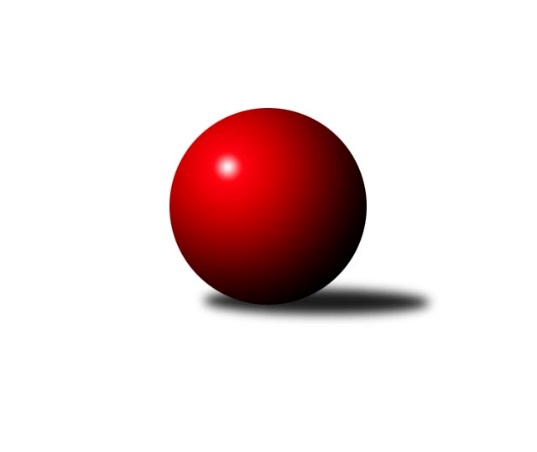 Č.2Ročník 2020/2021	9.6.2024 Sdružený Přebor Plzeňska 2020/2021Statistika 2. kolaTabulka družstev:		družstvo	záp	výh	rem	proh	skore	sety	průměr	body	plné	dorážka	chyby	1.	TJ Baník Stříbro C	2	2	0	0	16.0 : 0.0 	(39.0 : 9.0)	2960	4	2070	890	60.5	2.	SKK Rokycany C	2	2	0	0	13.0 : 3.0 	(26.5 : 21.5)	3023	4	2108	915	69	3.	CB Dobřany C	2	2	0	0	12.5 : 3.5 	(35.0 : 13.0)	3057	4	2110	947	66.5	4.	TJ Baník Stříbro B	1	1	0	0	8.0 : 0.0 	(18.0 : 6.0)	2900	2	2039	861	72	5.	TJ Sokol Plzeň V C	2	1	0	1	8.0 : 8.0 	(28.5 : 19.5)	2980	2	2110	870	73	6.	TJ Dobřany C	1	0	1	0	4.0 : 4.0 	(9.0 : 15.0)	2851	1	1998	853	85	7.	SK Škoda VS Plzeň D	2	0	1	1	6.0 : 10.0 	(23.0 : 25.0)	2896	1	2029	867	78	8.	TJ Sokol Plzeň V D	2	0	0	2	3.5 : 12.5 	(12.5 : 35.5)	2779	0	2010	769	95	9.	SK Škoda VS Plzeň C	2	0	0	2	1.0 : 15.0 	(14.5 : 33.5)	2835	0	2040	796	83	10.	TJ Slavoj Plzeň C	2	0	0	2	0.0 : 16.0 	(10.0 : 38.0)	2563	0	1861	703	103Tabulka doma:		družstvo	záp	výh	rem	proh	skore	sety	průměr	body	maximum	minimum	1.	TJ Baník Stříbro C	2	2	0	0	16.0 : 0.0 	(39.0 : 9.0)	2960	4	3008	2911	2.	TJ Sokol Plzeň V C	1	1	0	0	6.0 : 2.0 	(16.5 : 7.5)	2970	2	2970	2970	3.	CB Dobřany C	1	1	0	0	6.0 : 2.0 	(16.0 : 8.0)	3100	2	3100	3100	4.	SKK Rokycany C	1	1	0	0	6.0 : 2.0 	(12.0 : 12.0)	3069	2	3069	3069	5.	SK Škoda VS Plzeň D	1	0	1	0	4.0 : 4.0 	(15.0 : 9.0)	2830	1	2830	2830	6.	TJ Baník Stříbro B	0	0	0	0	0.0 : 0.0 	(0.0 : 0.0)	0	0	0	0	7.	TJ Dobřany C	0	0	0	0	0.0 : 0.0 	(0.0 : 0.0)	0	0	0	0	8.	TJ Sokol Plzeň V D	1	0	0	1	1.5 : 6.5 	(5.0 : 19.0)	2776	0	2776	2776	9.	SK Škoda VS Plzeň C	1	0	0	1	1.0 : 7.0 	(9.5 : 14.5)	2869	0	2869	2869	10.	TJ Slavoj Plzeň C	1	0	0	1	0.0 : 8.0 	(6.0 : 18.0)	2678	0	2678	2678Tabulka venku:		družstvo	záp	výh	rem	proh	skore	sety	průměr	body	maximum	minimum	1.	TJ Baník Stříbro B	1	1	0	0	8.0 : 0.0 	(18.0 : 6.0)	2900	2	2900	2900	2.	SKK Rokycany C	1	1	0	0	7.0 : 1.0 	(14.5 : 9.5)	2976	2	2976	2976	3.	CB Dobřany C	1	1	0	0	6.5 : 1.5 	(19.0 : 5.0)	3013	2	3013	3013	4.	TJ Dobřany C	1	0	1	0	4.0 : 4.0 	(9.0 : 15.0)	2851	1	2851	2851	5.	TJ Baník Stříbro C	0	0	0	0	0.0 : 0.0 	(0.0 : 0.0)	0	0	0	0	6.	TJ Sokol Plzeň V C	1	0	0	1	2.0 : 6.0 	(12.0 : 12.0)	2989	0	2989	2989	7.	SK Škoda VS Plzeň D	1	0	0	1	2.0 : 6.0 	(8.0 : 16.0)	2962	0	2962	2962	8.	TJ Sokol Plzeň V D	1	0	0	1	2.0 : 6.0 	(7.5 : 16.5)	2782	0	2782	2782	9.	SK Škoda VS Plzeň C	1	0	0	1	0.0 : 8.0 	(5.0 : 19.0)	2801	0	2801	2801	10.	TJ Slavoj Plzeň C	1	0	0	1	0.0 : 8.0 	(4.0 : 20.0)	2448	0	2448	2448Tabulka podzimní části:		družstvo	záp	výh	rem	proh	skore	sety	průměr	body	doma	venku	1.	TJ Baník Stříbro C	2	2	0	0	16.0 : 0.0 	(39.0 : 9.0)	2960	4 	2 	0 	0 	0 	0 	0	2.	SKK Rokycany C	2	2	0	0	13.0 : 3.0 	(26.5 : 21.5)	3023	4 	1 	0 	0 	1 	0 	0	3.	CB Dobřany C	2	2	0	0	12.5 : 3.5 	(35.0 : 13.0)	3057	4 	1 	0 	0 	1 	0 	0	4.	TJ Baník Stříbro B	1	1	0	0	8.0 : 0.0 	(18.0 : 6.0)	2900	2 	0 	0 	0 	1 	0 	0	5.	TJ Sokol Plzeň V C	2	1	0	1	8.0 : 8.0 	(28.5 : 19.5)	2980	2 	1 	0 	0 	0 	0 	1	6.	TJ Dobřany C	1	0	1	0	4.0 : 4.0 	(9.0 : 15.0)	2851	1 	0 	0 	0 	0 	1 	0	7.	SK Škoda VS Plzeň D	2	0	1	1	6.0 : 10.0 	(23.0 : 25.0)	2896	1 	0 	1 	0 	0 	0 	1	8.	TJ Sokol Plzeň V D	2	0	0	2	3.5 : 12.5 	(12.5 : 35.5)	2779	0 	0 	0 	1 	0 	0 	1	9.	SK Škoda VS Plzeň C	2	0	0	2	1.0 : 15.0 	(14.5 : 33.5)	2835	0 	0 	0 	1 	0 	0 	1	10.	TJ Slavoj Plzeň C	2	0	0	2	0.0 : 16.0 	(10.0 : 38.0)	2563	0 	0 	0 	1 	0 	0 	1Tabulka jarní části:		družstvo	záp	výh	rem	proh	skore	sety	průměr	body	doma	venku	1.	SKK Rokycany C	0	0	0	0	0.0 : 0.0 	(0.0 : 0.0)	0	0 	0 	0 	0 	0 	0 	0 	2.	TJ Sokol Plzeň V D	0	0	0	0	0.0 : 0.0 	(0.0 : 0.0)	0	0 	0 	0 	0 	0 	0 	0 	3.	SK Škoda VS Plzeň D	0	0	0	0	0.0 : 0.0 	(0.0 : 0.0)	0	0 	0 	0 	0 	0 	0 	0 	4.	TJ Slavoj Plzeň C	0	0	0	0	0.0 : 0.0 	(0.0 : 0.0)	0	0 	0 	0 	0 	0 	0 	0 	5.	TJ Dobřany C	0	0	0	0	0.0 : 0.0 	(0.0 : 0.0)	0	0 	0 	0 	0 	0 	0 	0 	6.	CB Dobřany C	0	0	0	0	0.0 : 0.0 	(0.0 : 0.0)	0	0 	0 	0 	0 	0 	0 	0 	7.	TJ Baník Stříbro C	0	0	0	0	0.0 : 0.0 	(0.0 : 0.0)	0	0 	0 	0 	0 	0 	0 	0 	8.	SK Škoda VS Plzeň C	0	0	0	0	0.0 : 0.0 	(0.0 : 0.0)	0	0 	0 	0 	0 	0 	0 	0 	9.	TJ Sokol Plzeň V C	0	0	0	0	0.0 : 0.0 	(0.0 : 0.0)	0	0 	0 	0 	0 	0 	0 	0 	10.	TJ Baník Stříbro B	0	0	0	0	0.0 : 0.0 	(0.0 : 0.0)	0	0 	0 	0 	0 	0 	0 	0 Zisk bodů pro družstvo:		jméno hráče	družstvo	body	zápasy	v %	dílčí body	sety	v %	1.	Patrik Kolář 	TJ Sokol Plzeň V C 	2	/	2	(100%)	8	/	8	(100%)	2.	Miroslav Hrad 	TJ Baník Stříbro C 	2	/	2	(100%)	8	/	8	(100%)	3.	Pavel Basl 	TJ Baník Stříbro C 	2	/	2	(100%)	7	/	8	(88%)	4.	Martin Andrš 	TJ Baník Stříbro C 	2	/	2	(100%)	7	/	8	(88%)	5.	Karel Smrž 	TJ Baník Stříbro C 	2	/	2	(100%)	6	/	8	(75%)	6.	Karel Majner 	SK Škoda VS Plzeň D 	2	/	2	(100%)	6	/	8	(75%)	7.	Milan Vlček 	TJ Baník Stříbro C 	2	/	2	(100%)	6	/	8	(75%)	8.	Milada Kleknerová 	TJ Sokol Plzeň V C 	2	/	2	(100%)	5.5	/	8	(69%)	9.	Lukáš Kiráľ 	SKK Rokycany C 	2	/	2	(100%)	5	/	8	(63%)	10.	Jiří Vavřička 	SKK Rokycany C 	2	/	2	(100%)	5	/	8	(63%)	11.	Petr Beneš 	TJ Baník Stříbro C 	2	/	2	(100%)	5	/	8	(63%)	12.	Zdeňka Nová 	CB Dobřany C 	1.5	/	2	(75%)	6	/	8	(75%)	13.	Jiří Hůrka 	TJ Baník Stříbro B 	1	/	1	(100%)	4	/	4	(100%)	14.	Josef Fišer 	CB Dobřany C 	1	/	1	(100%)	4	/	4	(100%)	15.	Ondřej Musil 	CB Dobřany C 	1	/	1	(100%)	4	/	4	(100%)	16.	Kamila Novotná 	CB Dobřany C 	1	/	1	(100%)	4	/	4	(100%)	17.	Zuzana Záveská 	TJ Baník Stříbro B 	1	/	1	(100%)	4	/	4	(100%)	18.	Milan Gleissner 	TJ Dobřany C 	1	/	1	(100%)	3	/	4	(75%)	19.	Libor Vít 	TJ Sokol Plzeň V C 	1	/	1	(100%)	3	/	4	(75%)	20.	Petr Bohuslav 	SKK Rokycany C 	1	/	1	(100%)	3	/	4	(75%)	21.	David Wohlmuth 	SKK Rokycany C 	1	/	1	(100%)	3	/	4	(75%)	22.	Martin Provazník 	CB Dobřany C 	1	/	1	(100%)	3	/	4	(75%)	23.	Václav Dubec 	TJ Baník Stříbro B 	1	/	1	(100%)	3	/	4	(75%)	24.	Jan Valdman 	SKK Rokycany C 	1	/	1	(100%)	3	/	4	(75%)	25.	Zdeněk Urban 	TJ Baník Stříbro B 	1	/	1	(100%)	3	/	4	(75%)	26.	Vlastimil Valenta 	TJ Sokol Plzeň V D 	1	/	1	(100%)	2	/	4	(50%)	27.	Jiří Jelínek 	TJ Dobřany C 	1	/	1	(100%)	2	/	4	(50%)	28.	Jan Vlach 	TJ Baník Stříbro B 	1	/	1	(100%)	2	/	4	(50%)	29.	Stanislav Zoubek 	TJ Baník Stříbro B 	1	/	1	(100%)	2	/	4	(50%)	30.	Zdeněk Eichler 	CB Dobřany C 	1	/	2	(50%)	6	/	8	(75%)	31.	Zdeněk Weigl 	SK Škoda VS Plzeň D 	1	/	2	(50%)	5	/	8	(63%)	32.	Karel Uxa 	SK Škoda VS Plzeň C 	1	/	2	(50%)	5	/	8	(63%)	33.	Václav Webr 	SKK Rokycany C 	1	/	2	(50%)	4.5	/	8	(56%)	34.	Radek Böhm 	CB Dobřany C 	1	/	2	(50%)	4	/	8	(50%)	35.	Šárka Sýkorová 	SK Škoda VS Plzeň D 	1	/	2	(50%)	4	/	8	(50%)	36.	Václava Flaišhanzová 	SK Škoda VS Plzeň D 	1	/	2	(50%)	4	/	8	(50%)	37.	Josef Tětek 	TJ Sokol Plzeň V C 	1	/	2	(50%)	4	/	8	(50%)	38.	Jan Ungr 	SKK Rokycany C 	1	/	2	(50%)	3	/	8	(38%)	39.	Stanislav Janoušek 	TJ Sokol Plzeň V D 	1	/	2	(50%)	3	/	8	(38%)	40.	Miloslav Kolařík 	SK Škoda VS Plzeň D 	1	/	2	(50%)	3	/	8	(38%)	41.	Vladimír Kepl 	TJ Sokol Plzeň V D 	1	/	2	(50%)	2	/	8	(25%)	42.	Karel Konvář 	TJ Sokol Plzeň V D 	0.5	/	2	(25%)	3	/	8	(38%)	43.	Václav Bečvářík 	TJ Sokol Plzeň V D 	0	/	1	(0%)	1.5	/	4	(38%)	44.	František Vaněček 	TJ Sokol Plzeň V C 	0	/	1	(0%)	1	/	4	(25%)	45.	Jan Mertl 	TJ Dobřany C 	0	/	1	(0%)	1	/	4	(25%)	46.	Milan Novák 	SK Škoda VS Plzeň D 	0	/	1	(0%)	1	/	4	(25%)	47.	Petr Trdlička 	TJ Dobřany C 	0	/	1	(0%)	1	/	4	(25%)	48.	Kamil Schovánek 	TJ Dobřany C 	0	/	1	(0%)	1	/	4	(25%)	49.	Jiří Diviš 	TJ Sokol Plzeň V D 	0	/	1	(0%)	1	/	4	(25%)	50.	Jan Vaník 	SK Škoda VS Plzeň C 	0	/	1	(0%)	1	/	4	(25%)	51.	Petr Sloup 	TJ Dobřany C 	0	/	1	(0%)	1	/	4	(25%)	52.	Jaroslav Klouda 	SK Škoda VS Plzeň C 	0	/	1	(0%)	1	/	4	(25%)	53.	Pavel Fara 	SKK Rokycany C 	0	/	1	(0%)	0	/	4	(0%)	54.	Hana Pechmanová 	TJ Slavoj Plzeň C 	0	/	1	(0%)	0	/	4	(0%)	55.	Jan Kraus 	TJ Slavoj Plzeň C 	0	/	2	(0%)	4	/	8	(50%)	56.	Václav Pavlíček 	TJ Sokol Plzeň V C 	0	/	2	(0%)	4	/	8	(50%)	57.	Libor Pelcman 	TJ Sokol Plzeň V C 	0	/	2	(0%)	3	/	8	(38%)	58.	Stanislav Hittman 	SK Škoda VS Plzeň C 	0	/	2	(0%)	3	/	8	(38%)	59.	Jaroslav Martínek 	SK Škoda VS Plzeň C 	0	/	2	(0%)	2.5	/	8	(31%)	60.	Dalibor Henrich 	TJ Slavoj Plzeň C 	0	/	2	(0%)	2	/	8	(25%)	61.	Veronika Nováková 	TJ Slavoj Plzeň C 	0	/	2	(0%)	1	/	8	(13%)	62.	Jaromír Kotas 	TJ Slavoj Plzeň C 	0	/	2	(0%)	1	/	8	(13%)	63.	Václav Říhánek 	SK Škoda VS Plzeň C 	0	/	2	(0%)	1	/	8	(13%)	64.	Josef Kotlín 	SK Škoda VS Plzeň C 	0	/	2	(0%)	1	/	8	(13%)	65.	Jiří Karlík 	TJ Sokol Plzeň V D 	0	/	2	(0%)	0	/	8	(0%)	66.	Iva Černá 	TJ Slavoj Plzeň C 	0	/	2	(0%)	0	/	8	(0%)Průměry na kuželnách:		kuželna	průměr	plné	dorážka	chyby	výkon na hráče	1.	CB Dobřany, 1-4	3031	2111	920	76.0	(505.2)	2.	SKK Rokycany, 1-4	3029	2106	922	77.0	(504.8)	3.	Sokol Plzeň V, 1-4	2885	2042	842	76.8	(480.9)	4.	SK Škoda VS Plzeň, 1-4	2881	2053	828	77.3	(480.3)	5.	Stříbro, 1-4	2792	1979	812	83.3	(465.3)	6.	TJ Slavoj Plzeň, 1-4	2789	1985	803	79.0	(464.8)	7.	TJ Dobřany, 1-2	0	0	0	0.0	(0.0)Nejlepší výkony na kuželnách:CB Dobřany, 1-4CB Dobřany C	3100	1. kolo	Martin Provazník 	CB Dobřany C	559	1. koloSK Škoda VS Plzeň D	2962	1. kolo	Karel Majner 	SK Škoda VS Plzeň D	544	1. kolo		. kolo	Zdeňka Nová 	CB Dobřany C	531	1. kolo		. kolo	Šárka Sýkorová 	SK Škoda VS Plzeň D	523	1. kolo		. kolo	Radek Böhm 	CB Dobřany C	516	1. kolo		. kolo	Miloslav Kolařík 	SK Škoda VS Plzeň D	509	1. kolo		. kolo	Zdeněk Weigl 	SK Škoda VS Plzeň D	508	1. kolo		. kolo	Zdeněk Eichler 	CB Dobřany C	507	1. kolo		. kolo	Ondřej Musil 	CB Dobřany C	504	1. kolo		. kolo	Vendula Blechová 	CB Dobřany C	483	1. koloSKK Rokycany, 1-4SKK Rokycany C	3069	2. kolo	Patrik Kolář 	TJ Sokol Plzeň V C	560	2. koloTJ Sokol Plzeň V C	2989	2. kolo	Lukáš Kiráľ 	SKK Rokycany C	549	2. kolo		. kolo	Jan Valdman 	SKK Rokycany C	536	2. kolo		. kolo	Jan Ungr 	SKK Rokycany C	521	2. kolo		. kolo	Milada Kleknerová 	TJ Sokol Plzeň V C	508	2. kolo		. kolo	Jiří Vavřička 	SKK Rokycany C	507	2. kolo		. kolo	Václav Webr 	SKK Rokycany C	502	2. kolo		. kolo	Libor Pelcman 	TJ Sokol Plzeň V C	498	2. kolo		. kolo	Václav Pavlíček 	TJ Sokol Plzeň V C	498	2. kolo		. kolo	František Vaněček 	TJ Sokol Plzeň V C	473	2. koloSokol Plzeň V, 1-4CB Dobřany C	3013	2. kolo	Josef Fišer 	CB Dobřany C	555	2. koloTJ Sokol Plzeň V C	2970	1. kolo	Patrik Kolář 	TJ Sokol Plzeň V C	547	1. koloTJ Sokol Plzeň V D	2782	1. kolo	Jiří Hess 	CB Dobřany C	528	2. koloTJ Sokol Plzeň V D	2776	2. kolo	Josef Tětek 	TJ Sokol Plzeň V C	521	1. kolo		. kolo	Karel Konvář 	TJ Sokol Plzeň V D	518	1. kolo		. kolo	Karel Konvář 	TJ Sokol Plzeň V D	504	2. kolo		. kolo	Zdeňka Nová 	CB Dobřany C	504	2. kolo		. kolo	Kamila Novotná 	CB Dobřany C	502	2. kolo		. kolo	Zdeněk Eichler 	CB Dobřany C	491	2. kolo		. kolo	Libor Vít 	TJ Sokol Plzeň V C	489	1. koloSK Škoda VS Plzeň, 1-4SKK Rokycany C	2976	1. kolo	Karel Uxa 	SK Škoda VS Plzeň C	565	1. koloSK Škoda VS Plzeň C	2869	1. kolo	Václav Webr 	SKK Rokycany C	528	1. koloTJ Dobřany C	2851	2. kolo	Lukáš Kiráľ 	SKK Rokycany C	503	1. koloSK Škoda VS Plzeň D	2830	2. kolo	Petr Bohuslav 	SKK Rokycany C	502	1. kolo		. kolo	Karel Majner 	SK Škoda VS Plzeň D	499	2. kolo		. kolo	Jiří Jelínek 	TJ Dobřany C	499	2. kolo		. kolo	Zdeněk Weigl 	SK Škoda VS Plzeň D	496	2. kolo		. kolo	David Wohlmuth 	SKK Rokycany C	487	1. kolo		. kolo	Petr Sloup 	TJ Dobřany C	487	2. kolo		. kolo	Stanislav Hittman 	SK Škoda VS Plzeň C	485	1. koloStříbro, 1-4TJ Baník Stříbro C	3008	2. kolo	Milan Vlček 	TJ Baník Stříbro C	525	2. koloTJ Baník Stříbro C	2911	1. kolo	Karel Smrž 	TJ Baník Stříbro C	521	1. koloSK Škoda VS Plzeň C	2801	2. kolo	Karel Uxa 	SK Škoda VS Plzeň C	509	2. koloTJ Slavoj Plzeň C	2448	1. kolo	Karel Smrž 	TJ Baník Stříbro C	508	2. kolo		. kolo	Martin Andrš 	TJ Baník Stříbro C	505	2. kolo		. kolo	Milan Vlček 	TJ Baník Stříbro C	502	1. kolo		. kolo	Miroslav Hrad 	TJ Baník Stříbro C	496	2. kolo		. kolo	Pavel Basl 	TJ Baník Stříbro C	493	2. kolo		. kolo	Pavel Basl 	TJ Baník Stříbro C	492	1. kolo		. kolo	Petr Beneš 	TJ Baník Stříbro C	481	2. koloTJ Slavoj Plzeň, 1-4TJ Baník Stříbro B	2900	2. kolo	Stanislav Zoubek 	TJ Baník Stříbro B	532	2. koloTJ Slavoj Plzeň C	2678	2. kolo	Jan Kraus 	TJ Slavoj Plzeň C	500	2. kolo		. kolo	Václav Dubec 	TJ Baník Stříbro B	483	2. kolo		. kolo	Zdeněk Urban 	TJ Baník Stříbro B	480	2. kolo		. kolo	Jiří Hůrka 	TJ Baník Stříbro B	471	2. kolo		. kolo	Zuzana Záveská 	TJ Baník Stříbro B	468	2. kolo		. kolo	Jan Vlach 	TJ Baník Stříbro B	466	2. kolo		. kolo	Zdeněk Jeremiáš 	TJ Slavoj Plzeň C	459	2. kolo		. kolo	Dalibor Henrich 	TJ Slavoj Plzeň C	457	2. kolo		. kolo	Jaromír Kotas 	TJ Slavoj Plzeň C	439	2. koloTJ Dobřany, 1-2Četnost výsledků:	8.0 : 0.0	2x	6.0 : 2.0	3x	4.0 : 4.0	1x	1.5 : 6.5	1x	1.0 : 7.0	1x	0.0 : 8.0	1x